KLASA V11.05.2020r. Temat:    PAPROTNIKI1.   Przeczytaj uważnie temat lekcji ze stron 121 - 128 w podręczniku.2. Obejrzyj film jeśli masz ochotę, na pewno pomoże zrozumieć omawiany temat:https://www.youtube.com/watch?v=v9A9JHsfwhA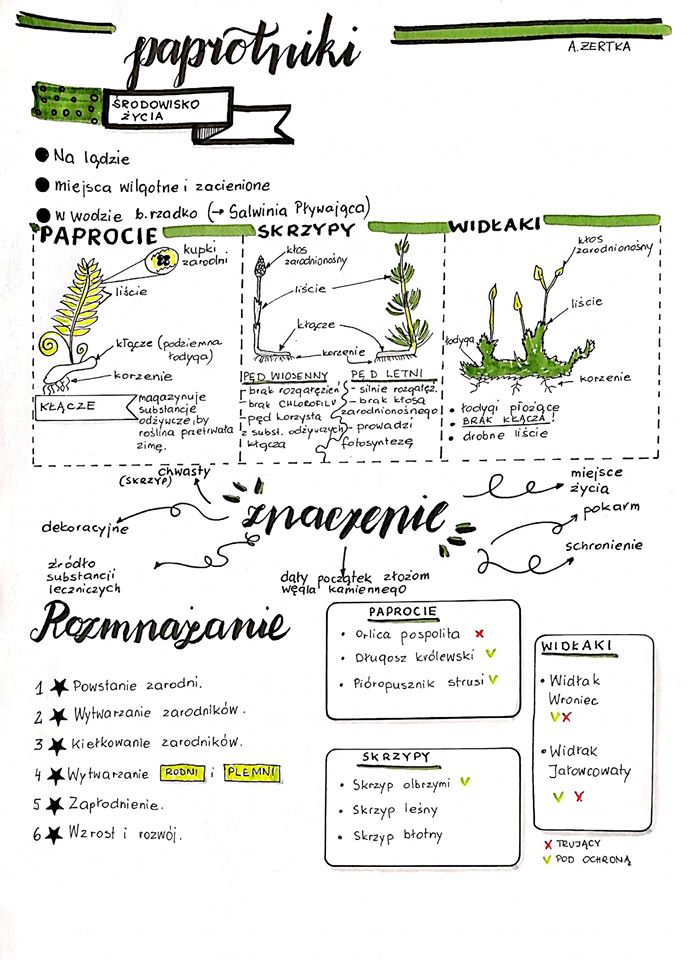 3.  Wykonaj notatkę:Proszę aby notatka była uzupełnieniem poniższej grafiki. Możesz ją wydrukować, uzupełnić i wkleić do zeszytu, albo przerysować i uzupełnić oczywiście również w zeszycie.Poproszę o zdjęcie notatki najpóźniej do dnia 18 maja.4. Praca z e-podręcznikiem – dla chętnychhttps://epodreczniki.pl/b/skrzypy-i-paprocie---rosliny-wilgotnychsrodowisk/P8xE5xQjEhttps://epodreczniki.pl/a/paprocie-skrzypy-i-widlaki/DzRxMlvyF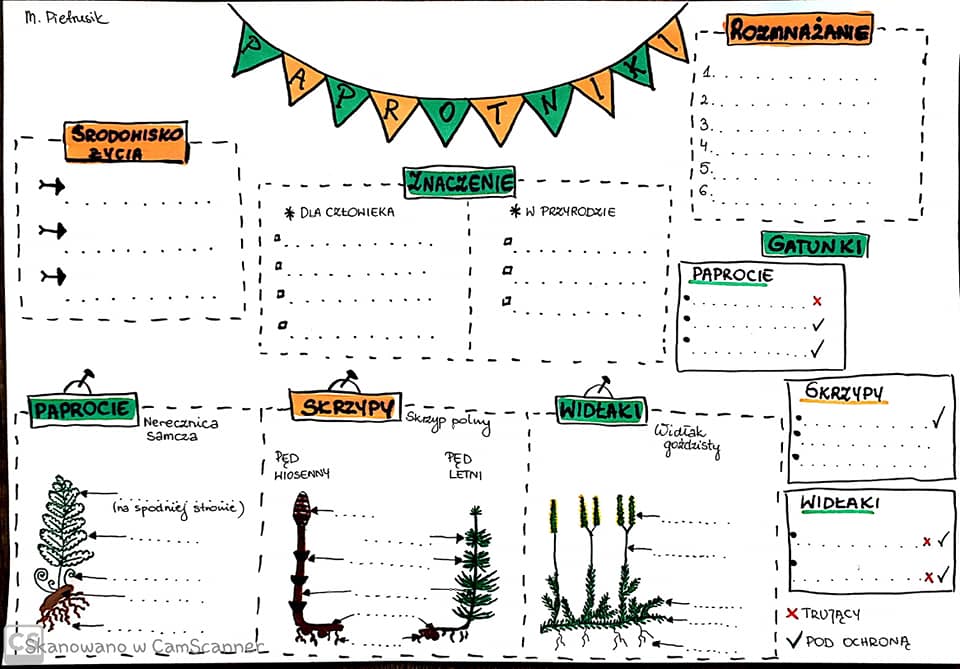 5. Ciekawe zadaniahttps://learningapps.org/10278569	https://learningapps.org/8005763https://learningapps.org/11417461	https://learningapps.org/9672766https://wordwall.net/pl/resource/1165320/biologia/paprotnikihttps://wordwall.net/pl/resource/455746/paprotnikihttps://wordwall.net/pl/resource/1628914/biologia/paprotniki